RE update:  Spring 2021                                           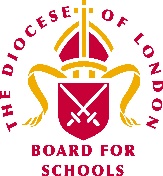 Dear RE leads,A very happy new year to you all.  I am very aware that we find ourselves in another challenging place when it comes to enabling our children to continue to learn and flourish.I know you will all be doing everything you can to ensure your children are receiving a rich and broad curriculum.Each term you will receive an RE update.  I hope these will be helpful in keeping you up to date with what is going on.Do keep a regular eye on the LDBS website where new resources will be uploaded as and when appropriate.If you haven’t already, please do sign up to our weekly LDBS bulletin which comes out every Friday.  There is an RE section in the bulletin that is updated regularly.The person to contact to be added to our mailing is:  leanne.gowar@london.anglican.orgWishing you all the very best for the term ahead.Best wishesMary ThorneLDBS Primary Adviser with responsibility for RERemote learning: 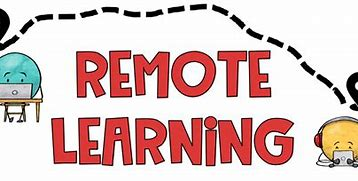 Two key questions to keep in mind when planning for remote learning:What are the key learning points you want the children to take away from the session and remember?What are the best teaching strategies to use to enable children to remember the learning?Key principles to keep in mind when planning for remote learning:Keep it simple – do not over complicate the learning.Keep the sessions short but focused.Teach the lesson in context reminding children of the sequence of learning and how the lesson fits into the sequence.Focus on quality of input.  Make use of high-quality recorded material from you that gives clear well-scripted explanations especially when encountering new material.Make good use of recommended video clips from the syllabus.Model and scaffold especially if you are sharing a new idea/concept.Set achievable tasks that can be completed independently of an adult.Provide feedback.  This can be done orally when you meet with your pupils.Do everything you can to remove any barrier that might prevent a child from accessing the learning.Remember:  The core purpose of RE is to enable pupils to become religiously literate.  What can you provide that will help your pupils continue on this journey?To note:  Do not overload children with too much information and too many new ideas.RE syllabus update: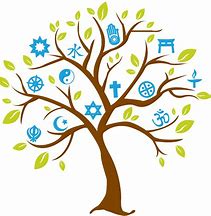 Please go to the link below to find all the revised RE units of learning.https://www.ldbs.co.uk/re-worship/re/re-units-learning/Revised Easter units will be uploaded and available on the website from Friday 5th February 2021 onwards.Courses: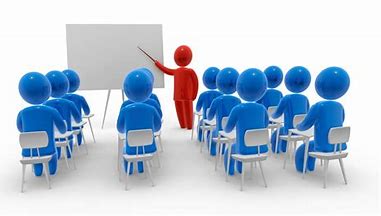 Live online courses:  9.30 – 3.30pm11th February 2021:  Enriching the RE curriculum.25th February 2021:  Promoting religious literacy in the classroom.11th March:  Leading RE in the Primary school for recently appointed leaders.Network meetings: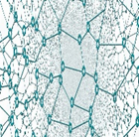 February’s network meeting:  Online9.30 – 12.30pm:  Meeting12.30 – 1.00pm:  Opportunity to speak to Mary 1:1Monday 22nd February ORMonday 23rd February To book, please go to the following link:  https://www.ldbs.co.uk/events/Proposed agenda:National and local updates/SIAMS update.Sharing good practice which has led to high quality outcomes for all pupils.Strategies for helping children know and remember more in RE.What does remote/blended learning look like in RE?Within the session, time will be given for you to network with colleagues. Resources: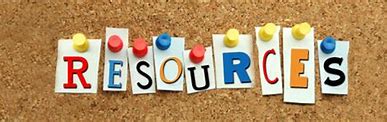 Please refer to the link below for all resources.https://www.ldbs.co.uk/re-worship/re/re-resources-covid-19-pandemic/Religious artefacts for use in schoolsMany of you will be aware that sadly Articles of Faith has now ceased trading, but other companies do exist and may be able to help you – these include:Religious Artefacts for Schools including collections based on individual faiths and celebrations, storytelling resources, books and posters and much more!        https://www.tts-group.co.uk/primary/re/ Artefacts to Order offers a similar service, again offering boxed resources themed by religion or festival or RE topics, such as ‘Clothing’!        http://artefactstoorder.co.uk/ The Shrine Shop in Walsingham in Norfolk has a very extensive range of Christian artefacts, such as crosses, rosaries, greetings cards, statues, candles and children’s Bibles and other books! https://www.shrineshoponline.co.uk/ Guidance on using artefacts in the classroom can be found here: https://www.natre.org.uk/about-re/guidance-on-resources/artefacts-and-visual-images/Holocaust Memorial Day 27th January 2021‘Be the Light in the Darkness’ is the theme for Holocaust Memorial Day (HMD) 2021.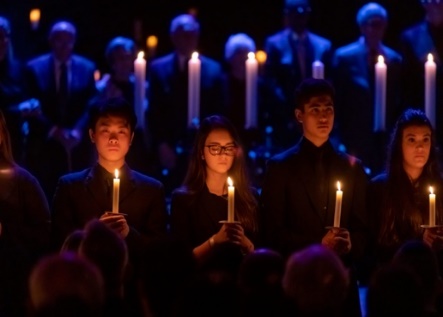 ‘We will continue to do our bit for as long as we can, secure in the knowledge that others will continue to light a candle long after us.’ Gena Turgel MBE, survivor of the Holocaust (1923-2018)This year’s theme encourages everyone to reflect on the depths humanity can sink to, but also focuses on the ways individuals and communities resisted that darkness to ‘be the light’ before, during and after genocide.Be the Light in the Darkness is an affirmation and a call to action for everyone marking HMD.  This theme asks us to consider different kinds of ‘darkness’, for example, identity-based persecution, misinformation, denial of justice; and different ways of ‘being the light’, for example, resistance, acts of solidarity, rescue and illuminating mistruths.Our lights are more powerful when we work together with others.  This is a theme that is highly appropriate for Religious Education – and Collective Worship too.  Resources for schools can be accessed here: https://www.hmd.org.uk/resources/?genocide=any&resource_type=11&age=23Holocaust Memorial Day enables us to remember – for a purpose.  It gives us a responsibility to work for a safer, better, future for everyone.   Everyone can step up and use their talents to tackle prejudice, discrimination and intolerance wherever we encounter them.The Jewish Museum in London – Online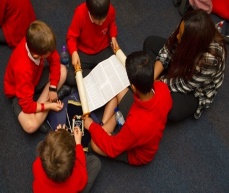 The building may be closed by the museum is still open online!https://jewishmuseum.org.uk/Bringing the collection to you, the Jewish Museum London Live enables you to experience the museum straight from the comfort of your own home or your classroom in school via the big screen! 

Participate in live streams, including talks on significant objects from the collection, a weekly quiz on a Friday and museum family mornings on a Sunday.  There are also virtual tours of the museum 
every other Monday! There are thousands of objects in the online collection for you to explore from home and hundreds of educational resources to enable remote learning.